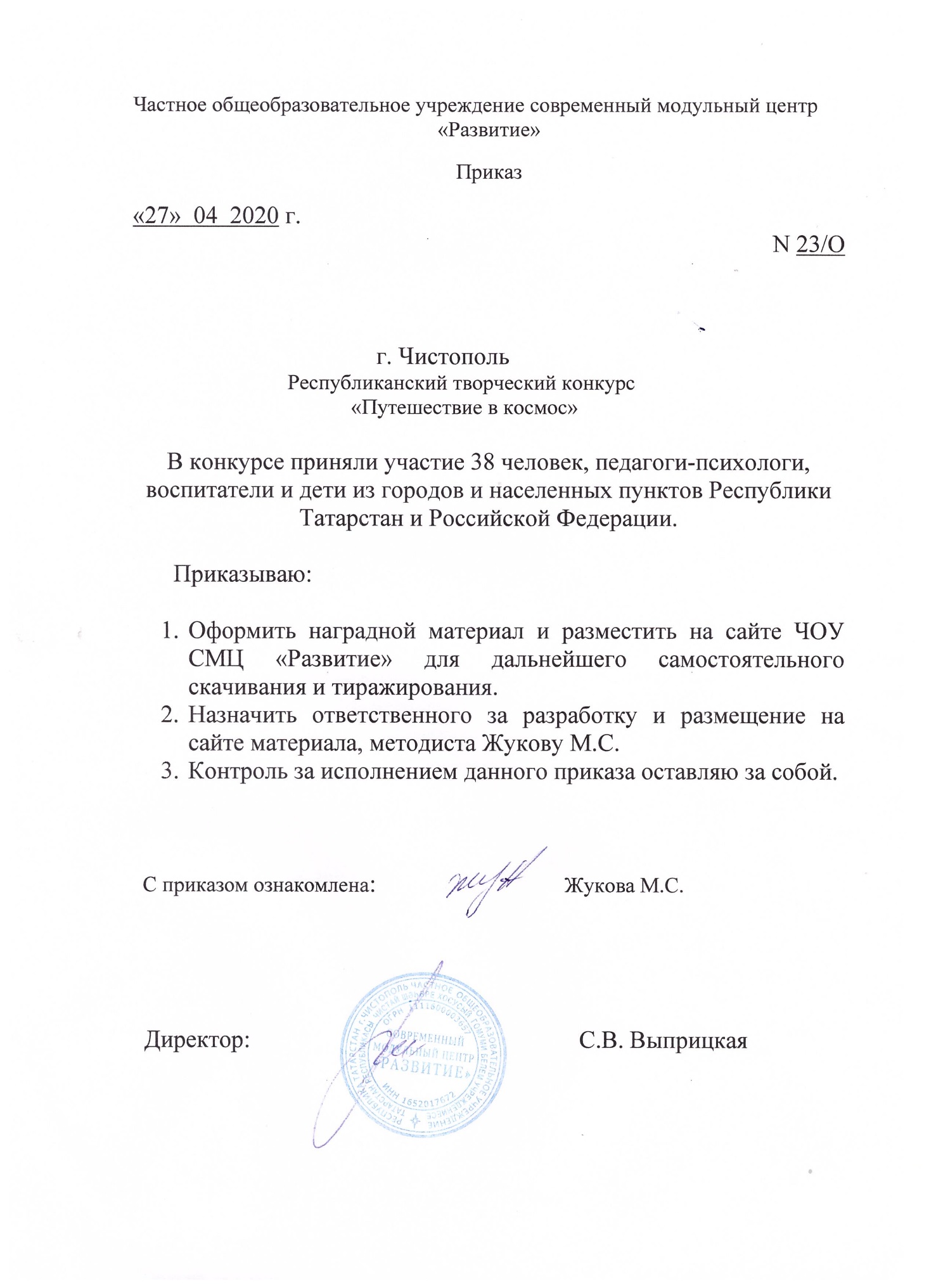 ПротоколРеспубликанского творческого конкурса «Путешествие в космос»№ФИОучастникавозрастНазвание работыОбразовательноеУчреждение, городФ.И.О. руководителяМестоНоминация «Лучший рисунок»Номинация «Лучший рисунок»Номинация «Лучший рисунок»Номинация «Лучший рисунок»Номинация «Лучший рисунок»Номинация «Лучший рисунок»Номинация «Лучший рисунок»1НауроваПолинаОлеговна5 лет«В космос, с интересом»с. Кубассы МБДОУ «Кубасский детский сад» Чистопольского муниципального района РТЗамалетдинова Алина Халиловна2 МЕСТО2Зиннатуллина МаликаИльшатовна 6 лет«Путешествие в космос»МАДОУ «Детский сад № 273» Вахитовского района Г.КазаньЗиннатуллина Аниса Гайсовна3 МЕСТО3ЗагидуллинМарсельЛинарович5 лет«Где-то в космосе…»МБДОУ «Детский сад №134» Кировского района г. КазаниГимадеева Инзиля Хамисовна2 МЕСТО4Петрова ВероникаЕвгеньевна5 лет«Волшебный космос»МБДОУ «Детский сад № 12 «Буратино» общеразвивающего вида» Г. Нурлат РТШайдуллина Виктория Сергеевна3 МЕСТО5ТюняеваКристинаДмитриевна11 лет«Человек в открытом космосе»МАБОУ «Средняя общеобразовательная школа № 2 им. Героя Советского Союза, Маршала Советского Союза Говорова Л.А» г.ЕлабугаСахабиева Альбина Мансуровна1 МЕСТО6Каергулова Аделя Комиловнавоспитатель«Путешествие в космос»МАДОУ «Детский сад №62» г. Казань1 МЕСТО7Салимова ГузельИвановна4 года«Вперед, в космос!»МБДОУ детский сад «Миляуша» села Терси Агрызского муниципального района РТНабиуллина Гузель Фаритовна3 МЕСТО8ГабдулхаевДаниярИльнурович10 лет«Вперёд к звёздам!»МБОУ «Политехнический лицей №182», г. КазаньБилалова Лилия Рашитовна3 МЕСТО9ИбрагимоваДиляраАйнуровна5 лет«Полетели в космос»МБДОУ «Детский сад №37 «Малыш» РТ г.Набережные ЧелныИбрагимова Лилия Минасовна3 МЕСТО10ШарафиеваВасиляГазинуровна10 лет«Полёт на Луну»МБУ ДО «Новокинерский Дом детского творчества» Арского муниципального района РТГабдрахманова Олеся Ринатовна3 МЕСТО11МавлиевСайдашРаушанович11 лет«Звёздное небо»МБУ ДО «Новокинерский Дом детского творчества» Арского муниципального района РТГабдрахманова Олеся Ринатовна2 МЕСТО12БрагинАлександрАлексеевич9 лет«Страницы космических стартов»АНО ОО «Прогимназия №14» город БугульмаНугуманова Татьяна Геннадьевна3 МЕСТО13Гатина АлсуНаилевна9 лет«Зовущие к звездам»АНО ОО «Прогимназия №14» город БугульмаНугуманова Татьяна ГеннадьевнаУЧАСТНИК14Заболотский ВладиславМихайлович9 лет«Человек и Вселенная»АНО ОО «Прогимназия №14» город БугульмаМельникова Юлия Николаевна1 МЕСТО15Панарин ДанииКонстантинович9 лет«Человек поднялся в небо»АНО ОО «Прогимназия №14» город БугульмаНугуманова Татьяна Геннадьевна2 МЕСТО16ЗайнуллинРанэль6 лет«Путь к звездам»МБДОУ «Детский сад комбинированного вида №12», г.НижнекамскФасхиева Рушания Юсуповна, Зубова Зиля Ваккасовна3 МЕСТОНоминация «Декоративно- прикладное творчество»Номинация «Декоративно- прикладное творчество»Номинация «Декоративно- прикладное творчество»Номинация «Декоративно- прикладное творчество»Номинация «Декоративно- прикладное творчество»Номинация «Декоративно- прикладное творчество»Номинация «Декоративно- прикладное творчество»17Коллективная работа4-5 лет«Космические корабли из соленого теста»МБДОУ «Детский сад комбинированного вида №5» г. Лениногорска муниципального образования «Лениногоский муниципальный район» РТКузьмина Лариса Аркадьевна2 МЕСТО18Творческийколлектив:ЗакироваНатальяВалерьевна СабироваГулияНиязовнавоспитателиТеатрализованная игра «Колобок на новый лад» (в жанре космической фантастики)МАДОУ «Детский сад №93 «Эллюки» Город Нижнекамск2 МЕСТО19ФедоровКонстантин5 лет«Волшебный мир космоса»МБДОУ « Детский сад компенсирующего вида №63» город НижнекамскМухаметшина Гузелия Рашитовна1 МЕСТО20СафинКарим5 летАппликация из круп: «Загадочный космос»МБДОУ «Детский сад № 33 комбинированного вида» Приволжского района г. КазаниБиккинина Эльмира Шамилевна2 МЕСТО21Хайруллина Зарина Руслановна5 лет«Наша планета – Земля»МАДОУ "Детский сад №311 комбинированного вида" Московского района г.КазаниСабирова Елена Валентиновна3 МЕСТО22МазитоваЯсмина4 года«Загадочный мир космоса»МАДОУ "Детский сад № 194 комбинированного вида" Приволжского района г.КазаниХазиева Ильзира Ришадовна3 МЕСТО23Кашкарова СофияВладимировна4 годаМакет «Шлем космонавта»МБДОУ «Детский сад №12 «Буратино» г.НурлатРахимова Рузиля Рафаэловна1 МЕСТО24ЗахароваКаролина4-5 лет«Космос-дом планет»МБДОУ «Детский сад №114» комбинированного вида Советского района г.КазаниФедотова Мария Николаевна3 МЕСТО25Янгубаев Марк5-6 лет«Чудо космос!»МБДОУ «Детский сад №114» комбинированного вида Советского района г.КазаниФедотова Мария Николаевна1 МЕСТО26Габдулхаева РазинаРавилевнаВоспитатель«Мечтая о космосе»МБДОУ «Детский сад №134»1 МЕСТО27Шайхутдинова Элиана Мансуровна5 лет« Выход в открытый космос»МАДОУ "Детский сад №311 комбинированного вида" Московского района г.КазаниСабирова Елена Валентиновна2 МЕСТО28Меркулов Данил5 лет«Ракета к полёту готова. Вперёд!»МАДОУ «Детский сад № 8 «Теремок» общеразвивающего вида» г. Нурлат РТАбдулина Г.В. Романова Т.И.1 МЕСТО29Илялов Адель6 лет«К полёту готов!»МАДОУ «Детский сад № 8 «Теремок» общеразвивающего вида» г. Нурлат РТРоманова Т.И. Абдулина Г.В.3 МЕСТО30ГалимяновКамиль4 года«Моя фантастическая ракета»МБДОУ «Детский сад №63 «Жемчужинка» Город Набережные ЧелныАбдрахманова Гульнара Сулаймановна2 МЕСТО31Абдрахманов КаримРадикович7 лет«Шагает эра космоса вперед!»АНО ОО «Прогимназия №14» город БугульмаКибялова Галина Вениаминовна1 МЕСТО32КошкинаЕленаДмитриевнаПедагог-психолог«Космическое путешествие»МБОУ «Детский сад комбинированного вида №12 г. Лениногорска» муниципального образования Лениногорский муниципальный район РТ1 МЕСТО33ЗюзинаЕлизаветаАндреевна8 летКнижка – раскладушка «Звездам навстречу»АНО ОО «Прогимназия №14» город БугульмаСтепанищева Елена Вениаминовна1 МЕСТО34КощановаМарияАлександровна8 летКнижка – раскладушка «Наша Вселенная»АНО ОО «Прогимназия №14» город БугульмаСтепанищева Елена Вениаминовна2 МЕСТО35Малыхин Лев Николаевич7 летКнижка – раскладушка на татарском языке «Мы дети галактики»АНО ОО «Прогимназия №14» город БугульмаМельникова Юлия Николаевна2 МЕСТО36ФедороваМирославаАлександровна8 летКнижка – раскладушка «Космические миры»АНО ОО «Прогимназия №14» город БугульмаСтепанищева Елена Вениаминовна3 МЕСТО37Ахметзянова ЛейлаИнсуровна9 лет«Вот какая у нас солнечная система!»МБОУ «СОШ№41» г. Набережные ЧелныСафина Гульшат Рифкатовна2 МЕСТОНоминация «Мой летательный аппарат»Номинация «Мой летательный аппарат»Номинация «Мой летательный аппарат»Номинация «Мой летательный аппарат»Номинация «Мой летательный аппарат»Номинация «Мой летательный аппарат»Номинация «Мой летательный аппарат»38Третьяк ЕгорМаксимович6 лет«Ракета Егора»МБДОУ №5 «Теремок» город Набережные ЧелныХачатрян Ася Аристакеси2 МЕСТО